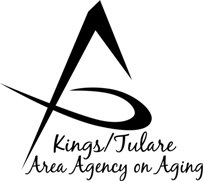 5957 S. Mooney Blvd., Visalia, CA 93277-9394(559) 624-8000, (800) 321-2462, FAX (559) 737-4694Juliet Webb, DirectorGoverning Board Agenda October 15, 2018  	Corcoran Senior Center       800 Dairy Avenue   10:00 a.m.		   Corcoran, CA 93212Call to Order					                 	         ActionNote: This meeting is recorded for purposes of transcription. Introductions							InformationBoard Member Comments					InformationPublic Comment					            InformationAny person may directly address the Board at this time on any item on the Agenda, or on any other items of interest to the public that is within the subject matter jurisdiction of the Board. Comments are to be confined to no more than 3 minutes. Seniors are welcome and encouraged to address the Board.Approval of Minutes of July 30, 2018		        	         ActionMembers of the Governing Board may make additions or corrections to the minutes of the previous meeting.Approval of the California Department of Aging (CDA)          ActionContract Amendment/One-Time-Only (OTO) Increased Funding Authorizes the Chair to sign the following revenue contract amendmentAP-1819-15 Amendment # 1 		      		  $    441,213(Res. No. 18-010)Approval of Provider Contract Amendments (OTO)	         ActionAuthorizes the Chair to enter into agreements with the following providers for FY18/19. The stated allocations reflect maximum amounts, subject to availability of federal, state, and local funding, and may be subject to change. (Res. No. 18-011)Kings County Commission on Aging (KCCOA)	$       640,103City of Tulare						$       114,717Community Services & Employment Title III (CSET)	$    1,235,100Valley Adult Day Services (VADS, formerly PADS)	$       102,406Valley Caregiver Resource Center (VCRC)		$       102,406Approval of the California Health Advocates (CHA) 	         ActionSenior Medicare Patrol (SMP) Contract	   Authorizes the Chair to sign the  revenue agreementbetween K/T AAA and CHA/SMP (term 9/1/18 to 5/31/2019)	$         3,500(Res. No. 18-012)California Department of Aging MIPPA Contract 	         ActionAuthorizes the Chair to sign the following revenue contract: Medicare Improvements for Patients and Providers Act (MIPPA)MI-1819-15 						$         58,524(Res. No. 18-013)Recommendation to Appoint Cecilia Bobst (Kyle Melton)	          Action Candidate appointment to Governing-Board Seat # 12 (Tulare Co.)(Res. No. 18-014)Staff Reports							InformationCA Dept. of Food & Agriculture (CDFA) Monitor Report for Farmers Market Coupon Distribution (Bonnie Quiroz)Stockings for Seniors – Holiday Campaign (Kali Carson)Advisory Council Report					InformationUpdate on Council mattersBenjamin Cordova - resignationAdjourn							        ActionNEXT  Governing Board Meeting  January 21, 2019    10:00 a.m.      Tulare County Board of Supervisors   Conference Rooms A/B    2800 W. Burrel Avenue      Visalia, CA 93291